Appendix A1 FNS 366 A Screenshot in FPRS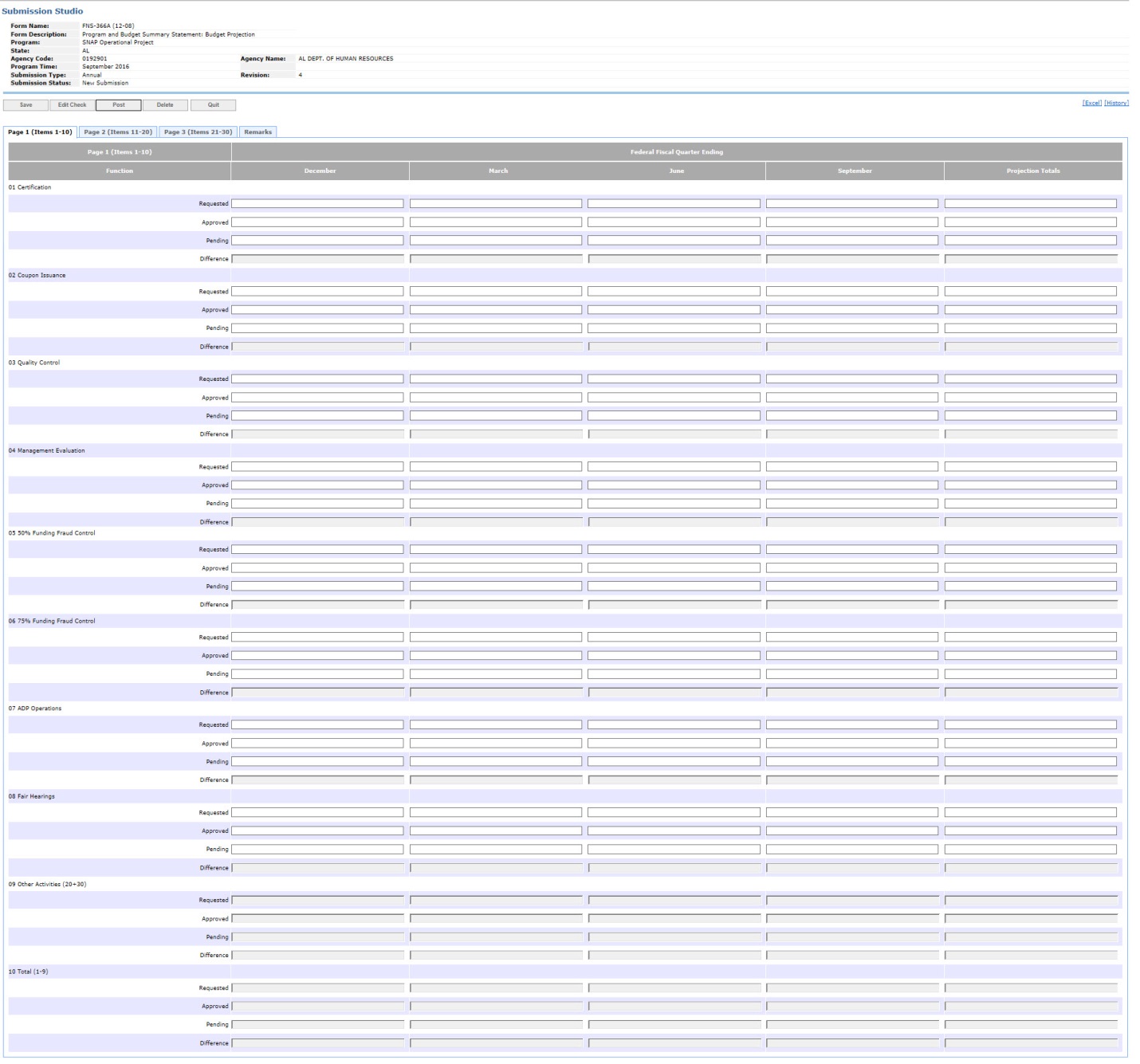 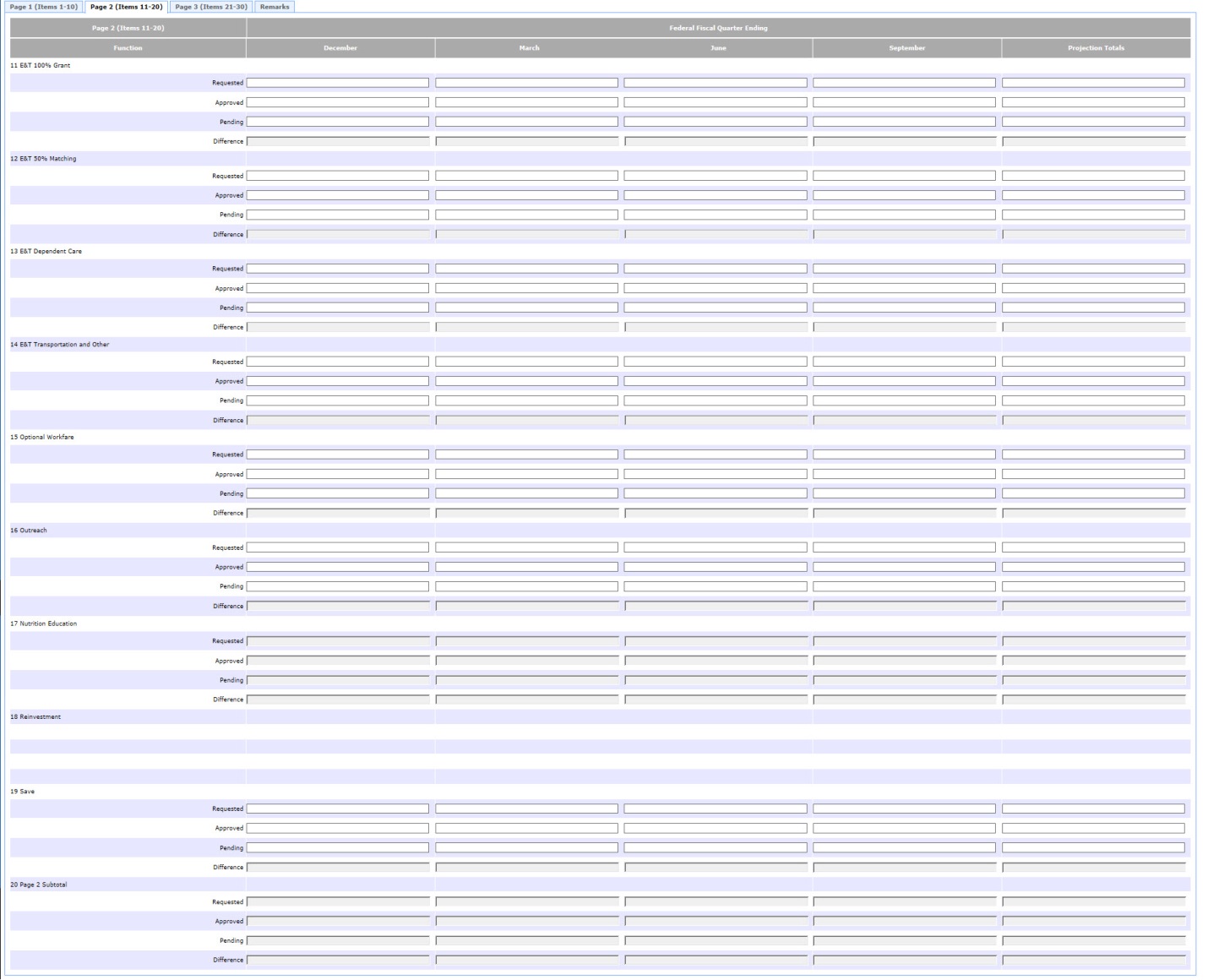 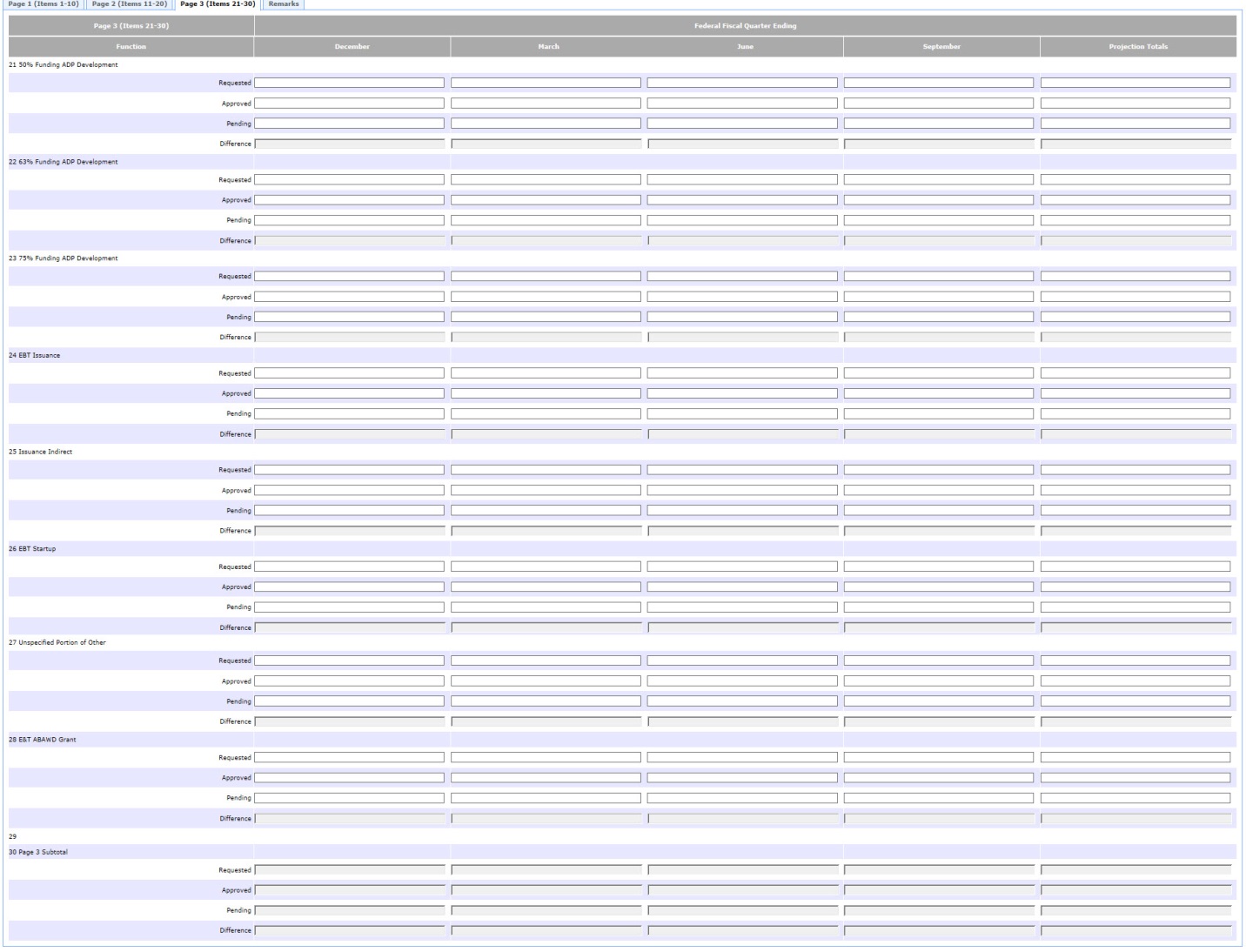 